						Name: ________________________________________Grade:_________________________________________Gravity and OrbitsPost-lab1 Choose the picture you think shows the gravity forces on the Earth and the Sun.(a longer arrow to represents a big  force, and a shorter arrow represent a smaller force)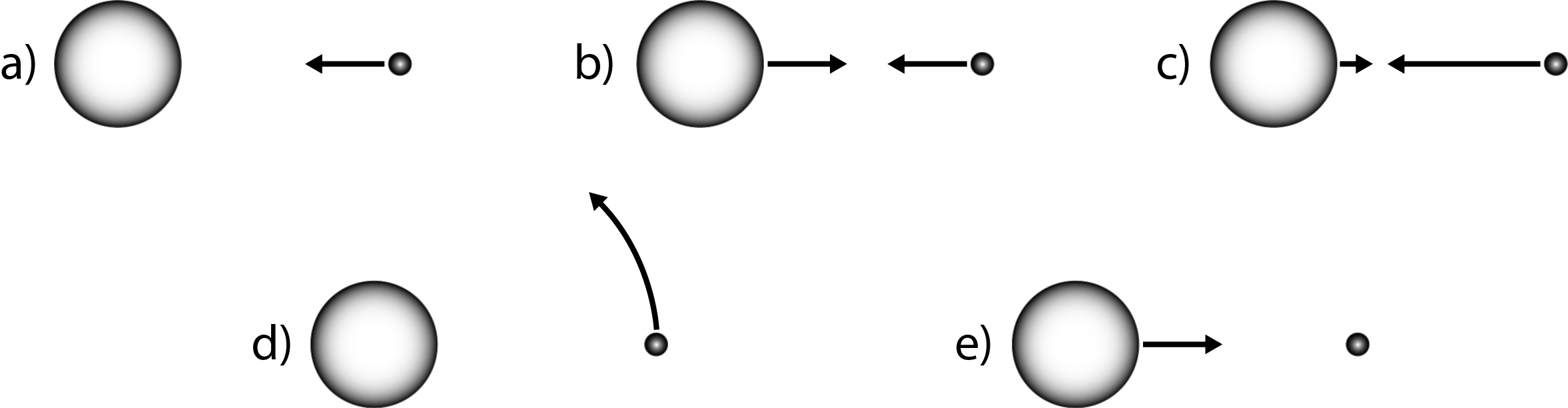 2.  How would these gravity forces change if the Sun got much bigger?3.  How would these gravity forces change if the Earth was much closer to the Sun?4.  How would these gravity forces change if the Earth got much smaller?5.  How would these gravity forces change if the Earth and Sun were moved far apart?6. Choose the picture of how the Earth would move if you “turned off” the gravity forces.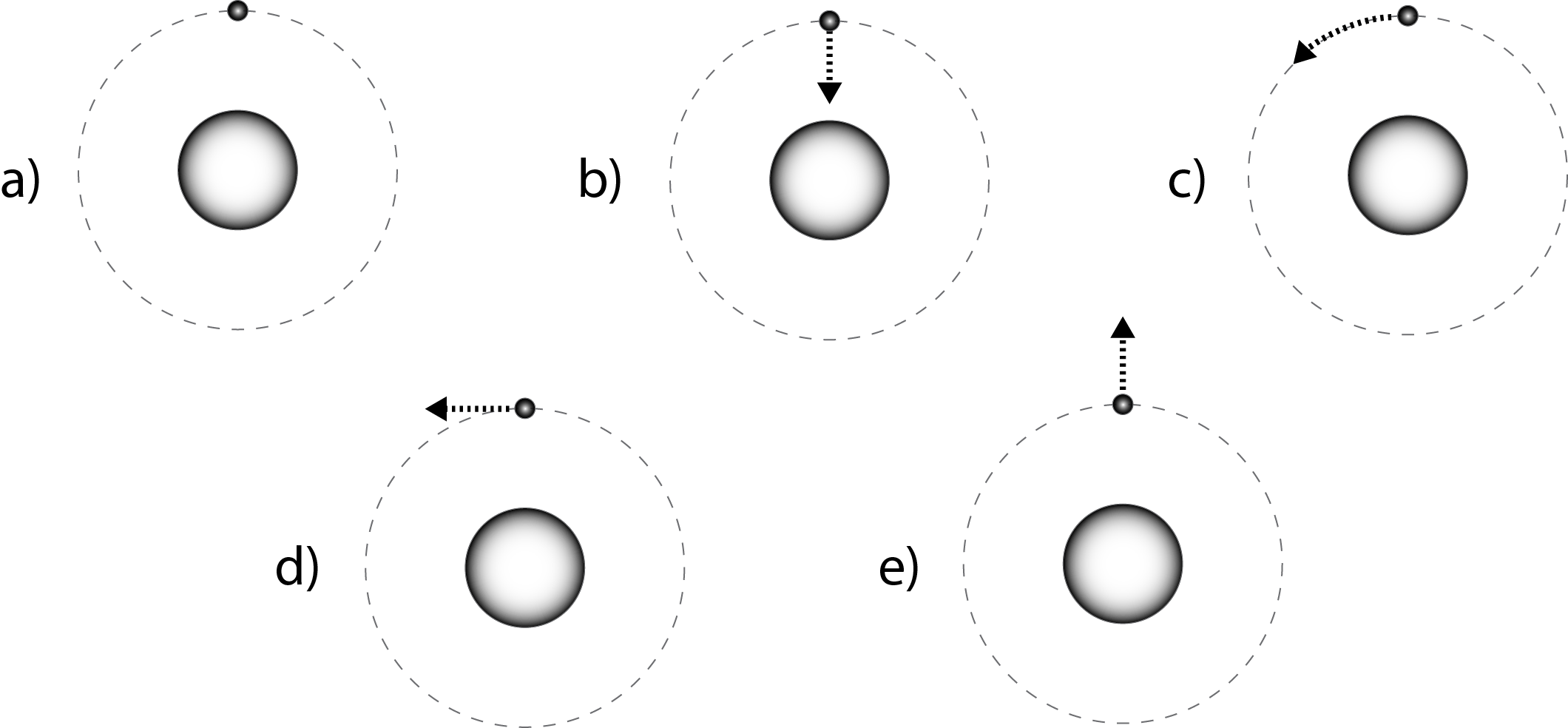 7.  How useful for your learning was this activity, compared to other science class activities? (circle)How enjoyable was this science class activity, compared to other science class activities? (circle) Why did you or did you not find it useful or enjoyable? ____________________________________________________________________________________________________________________________________________________________________________________________________________________________________________________________________________________________________________________